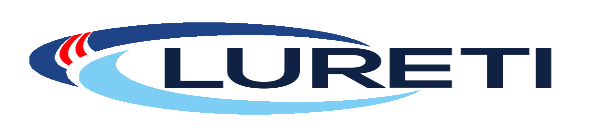                                                       PRIJAVNICA ZA SEMINAR                                         " NOVI ZAKON O KONCESIJAMA "                                                      MJESTO I VRIJEME ODRŽAVANJA       HGK ŽK Osijek, Europske avenije 13, Osijek, 28.11. 2017. (utorak)  sa početkom u 8 sati                                                         OPĆI PODACI PRIJAVITELJA                                             PODACI O OSOBAMA KOJE SE PRIJAVLJUJUKotizacija: U cijeni uključen PDV, Članice HGK prvi polaznik 850,00 kn, svaki drugi polaznik iz iste tvrtke / institucije 750,00 knNe članice prvi polaznik 950,00 kn, svaki drugi polaznik iz iste tvrtke / institucije 850,00 knUkoliko Vam je potrebna ponuda, istu zatražiti pri prijavi.Posebni popusti za 4 i više djelatnika iz iste tvrtke / institucije, zatražiti ponudu.Naknada uključuje: ručak, coffee break, materijale sa seminara u elektroničkom obliku, mali poklon svakom polazniku. Broj polaznika ograničen, mjesta se popunjavaju redoslijedom uplata i prijava.Podaci za uplatu:LURETI j.d.o.o.J.J.Strossmayera 2031208 PetrijevciOIB – 74111443692IBAN HR  1823400091110658053Popunjenu prijavnicu poslati na e-mail – luretijdoo@gmail.com   ili    sbabic@hgk.hr Dodatne informacije Tihomir Reiter mobitel 091 3500 655 Naziv pravne osobeOIB pravne osobaUlica i kućni brojPoštanski broj i mjestoTel / mobE-mailIME I PREZIMEE-mailMobitel